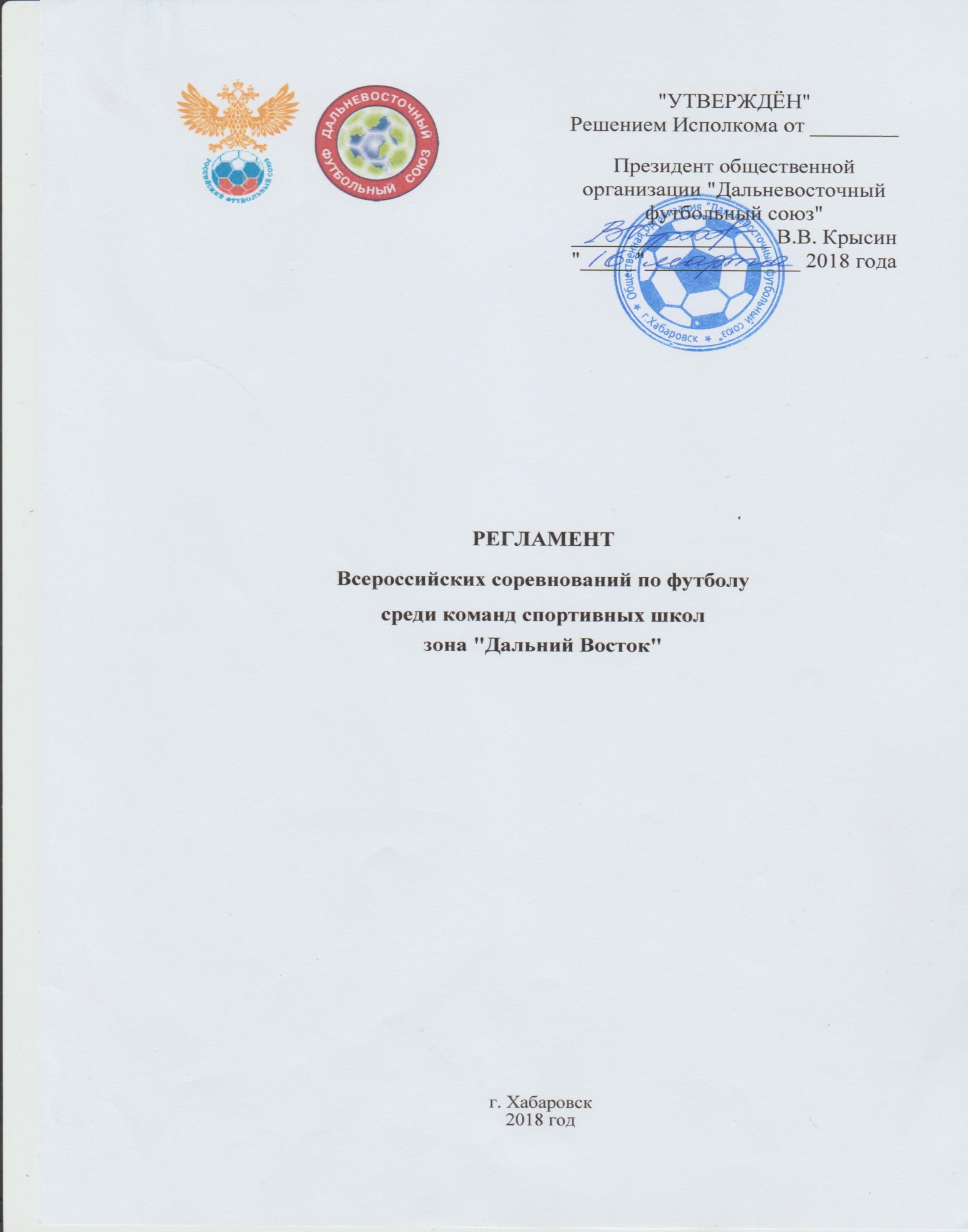 Полное и сокращенное наименование организаций и органов. Интерпретация терминов.I. ОБЩИЕ ПОЛОЖЕНИЯ.1. Первенство России по футболу среди команд спортивных школ (далее – Соревнования) проводится на основании приказа Министерства спорта, туризма и молодежной политики Российской Федерации о государственной аккредитации  Общероссийской общественной организации "Российский футбольный союз" (далее – РФС) от 16 ноября 2015г. № 1043, в соответствии с Единым календарным планом межрегиональных, всероссийских и международных физкультурных мероприятий и спортивных мероприятий на 2018 год, утвержденным Минспортом России и Календарным планом спортивных мероприятий РФС на 2018 год. 2. Соревнования проводятся с целью популяризации и развития футбола в Российской Федерации. Задачами проведения Соревнований являются:а) выявление сильнейших спортсменов для формирования списка кандидатов в сборные юношеские команды Российской Федерации;б) отбор спортсменов в сборные команды Российской Федерации для подготовки к международным соревнованиям и участия в них от имени Российской Федерации;в) определение победителей и призеров Соревнований.3. Запрещается оказывать противоправное влияние на результаты спортивных соревнований, включенных в настоящий Регламент.Спортсменам, судьям, тренерам, руководителям команд и другим участникам Соревнований запрещается принимать участие в азартных играх в букмекерских конторах и тотализаторах путем заключения пари на официальные спортивные соревнования в соответствии с требованиями, установленными пунктом 3 части 4 статьи 26.2 Федерального закона от 4 декабря 2007 года № 329-ФЗ "О физической культуре и спорте в Российской Федерации".II. РУКОВОДСТВО ПРОВЕДЕНИЕМ СОРЕВНОВАНИЙ1. Общее руководство по подготовке, проведению и контроль за ходом Соревнований осуществляется РФС.2. Соревнования зонального этапа в зоне №1 "Дальний Восток" проводит Межрегиональные объединения "Дальневосточный футбольный союз".3. Непосредственное проведение зонального этапа Соревнований возлагается на Главную судейскую коллегию (ГСК), в состав которой входят: Главный судья, его заместитель и  Главный секретарь.  Состав ГСК утверждается ДФС  по согласованию с ДСИ. Функциональные обязанности  членов ГСК отражены в Приложении 4 к Регламенту соревнований.4. Финальный этап соревнований проводит Российский Футбольный Союз.III. ОБЕСПЕЧЕНИЕ БЕЗОПАСНОСТИ УЧАСТНИКОВ И ЗРИТЕЛЕЙ, МЕДИЦИНСКОЕ ОБЕСПЕЧЕНИЕ СПОРТИВНЫХ  СОРЕВНОВАНИЙ.1. Спортивные соревнования проводятся на объектах спорта, включенных во Всероссийский реестр объектов спорта, в соответствии с пунктом 5  статьи  37.1  Федерального закона от 04 декабря 2007 года  
№ 329-ФЗ "О физической культуре и спорте в Российской Федерации", отвечающих требованиям соответствующих нормативных правовых актов, действующих на территории  Российской Федерации по вопросам обеспечения общественного порядка и безопасности участников и зрителей, а также отвечать требованиям правил по виду спорта "футбол".2. Участие в спортивных соревнованиях осуществляется только при наличии полиса страхования жизни и здоровья от несчастных случаев, который представляется в мандатную комиссию на каждого участника Соревнований. Страхование участников Соревнований может производиться как за счет бюджетных средств субъектов Российской Федерации, так и внебюджетных средств в соответствии с законодательством Российской Федерации.3. Оказание скорой медицинской помощи осуществляется в соответствии с приказом Министерства здравоохранения и социального развития Российской Федерации от 03.08.2016 г. № 134н "О Порядке организации оказания медицинской помощи при проведении физкультурных и спортивных мероприятий". Каждый участник должен иметь справку о состоянии здоровья, которая является основанием для допуска к соревнованиям.Основанием для допуска спортсмена к спортивным соревнованиям по медицинским заключениям является заявка с отметкой "Допущен" напротив каждой фамилии спортсмена с подписью врача по лечебной физкультуре или врача по спортивной медицине и заверенной личной печатью, при наличии подписи с расшифровкой ФИО врача в конце заявки, заверенной печатью допустившей спортсмена медицинской организации, имеющей лицензию на осуществление медицинской деятельности, перечень работ и услуг, который включает лечебную физкультуру и спортивную медицину (возможна медицинская справка о допуске к соревнованиям, подписанная врачом по лечебной физкультуре или врачом по спортивной медицине и заверенная печатью медицинской организации, отвечающей вышеуказанным требованиям). IV. УЧАСТНИКИ СОРЕВНОВАНИЙ.1. Соревнования проводятся по пяти возрастным группам:- юноши не старше 2005 года рождения;- юноши не старше 2004 года рождения;- юноши не старше 2003 года рождения;- юноши не старше 2002 года рождения;- юноши не старше 2001 года рождения.2. Профессиональные футбольные клубы обязаны направлять команды юношей для участия в Соревнованиях во всех возрастных группах  и финансировать их участие.3. Регистрация (в т. ч. первая) и допуск к участию в Соревнованиях иностранных футболистов, не достигших 18 лет, осуществляется в соответствии с действующим Регламентом ФИФА по статусу и переходам игроков.V. УСЛОВИЯ ПРОВЕДЕНИЯ СОРЕВНОВАНИЙ И ОПРЕДЕЛЕНИЕ ПОБЕДИТЕЛЕЙ.1. Соревнования проводятся в два этапа: зональный и финальный.1.1. Соревнования зонального этапа проводятся в 2018 г., финального этапа в 2019 г.1.2. Зональный этап Соревнований проводится МРО согласно утвержденной ими структуре и календарю соревнований по следующим территориальным зонам:Зона № 1 – "Дальний Восток", зона № 2 – "Сибирь", зона № 3 – "Урал и Западная Сибирь", зона № 4 – "Северо-Запад", зона № 5 – "Золотое Кольцо", зона № 6 – "Черноземье", Зона № 7 – "Приволжье",  зона № 8 – "ЮФО/СКФО", зона № 9 – "Московская область", зона № 10 – "г. Москва".1.3. В финальном этапе участвуют 16 команд, занявшие 1-4 места в зоне  № 10, команды, занявшие 1-2 места в зонах № 4, 7 и 8, команды, победители в зонах № 1, 2, 3, 5, 6, 9. В случае отказа данных команд от участия в финальном этапе Соревнований, решение о их замещении принимает РФС по согласованию с соответствующими МРО.1.4. В финальном этапе соревнований команды распределяются на четыре группы, где проводят матчи по круговой системе в один круг. Затем по две сильнейшие команды из каждой группы образуют четвертьфинальные пары, победители которых выходят в полуфинал, а проигравшие встречаются в парах за 5-8 места. В последний день турнира проводятся стыковые матчи соответственно за 7-8, 5-6, 3-4 и 1-2 (финал). Аналогичным образом проводятся матчи за 9-16 места среди команд, занявших в своих группах 3-4 места.2. В случае неприбытия команд на финальный этап Соревнований решение о системе его проведения принимает РФС.	3. Места команд на зональном и финальном этапах Соревнований определяются по наибольшей сумме набранных очков во всех матчах  данного этапа Соревнований. За победу начисляется 3 очка, за ничью - 1 очко, за поражение - 0 очков.В случае равенства очков у двух или более команд их места в таблице определяются по следующим показателям: –наибольшему числу побед во всех матчах; – результатам матчей между собой (число очков, число побед, разность забитых пропущенных мячей, число забитых  мячей);– лучшей разности забитых и пропущенных мячей во всех матчах;– наибольшему числу забитых мячей во всех матчах;– наибольшему числу мячей во всех матчах, забитых на чужом поле;– наименьшему числу очков, начисляемых футболистам за нарушения (желтая карточка – 1 очко, красная карточка - 3 очка);В случае равенства всех этих показателей – по жребию.В финальных этапах Соревнований при ничейном результате четвертьфинального, полуфинального, финального или стыкового матчей победитель определяется по серии 11-метровых ударов, выполняемых по правилам ФИФА сразу после окончания матча.4. Тренеры команд должны за 45 минут до начала матча внести в протокол матча фамилии и имена футболистов с указанием их номеров и представить Судье матча заявочный лист, удостоверения участников Соревнований и личные документы футболистов. В протокол матча  должны быть внесены от 7 (семи) до 11 (одиннадцати) основных и не более 12 (двенадцати) запасных футболистов. В каждом матче разрешается замена 7 (семи) футболистов из числа запасных, внесенных в протокол матча. Команда - хозяйка поля заполняет протокол матча первой.Разминка запасных футболистов разрешается только в зоне, определенной Судьей матча. 5. Команде, не явившейся на матч без уважительной причины, засчитывается поражение со счетом 0-3, а команде-сопернице присуждается победа со счетом 3-0.За участие в матче незаявленного, заявленного с нарушением Регламента, дисквалифицированного или не внесенного в протокол матча футболиста, команде засчитывается поражение со счетом 0-3, а команде-сопернице присуждается победа со счетом 3-0.За повторные нарушения Регламента команда может быть исключена из числа участников соревнований.Если команда, снятая (снявшаяся) с соревнований, провела менее 50% матчей, то результаты матчей с ее участием аннулируются. Если команда провела 50% или более матчей и была снята или снялась с соревнований, этой команде в оставшихся матчах засчитываются поражения со счетом 0-3, а командам- соперницам присуждается победа со счетом 3-0.6. На всех этапах Соревнований устанавливается следующая продолжительность матчей для команд:2005 г.р. - на зональном этапе - 60 минут – 2 тайма по 30 минут, на полуфинальном и финальном этапах – 70 минут – 2 тайма по 35 минут;2004 г.р. - 70 мин - 2 тайма по 35 минут;2003 г.р. - на зональном этапе – 70 минут – 2 тайма по 35 минут, на полуфинальном и финальном этапах - 80 мин – 2 тайма по 40 минут;2002 г.р. -  80 мин. – 2 тайма по 40 минут;2001 г.р. - 80миин. – 2 тайма по 40 минут.VI. СУДЕЙСТВО СОРЕВНОВАНИЙ.1. Судейство Соревнований на предварительном этапе осуществляется судьями, утвержденными Исполкомом ДФС для обслуживания матчей Кубка и Первенства России среди команд клубов ФНЛ, ПФЛ и III дивизиона, а также судьями, рекомендованными региональными федерациями футбола для обслуживания региональных и юношеских соревнований.2. Судейство Соревнований осуществляется в соответствии с "Правилами игры в футбол 2017/1018 гг.", с изменениями и дополнениями, вносимыми Международным советом ФИФА.3. Для проведения матча ГСК назначает судейскую бригаду из числа судей, рекомендованных для обслуживания указанных соревнований, которые обязаны прибыть на место проведения матча не позднее 1-го часа до его начала.4. В случае неявки назначенного Судьи, матч проводит один из его помощников.5. После окончания матча тренеры команд и Судья обязаны в течение 30 минут оформить протокол матча, который не позднее 24 часов высылается по адресу соответствующего МРО, куда Судья матча также направляет факсом или электронной почтой  сообщение о результате матча.VII. ПОРЯДОК ОФОРМЛЕНИЯ ЗАЯВОЧНОЙ ДОКУМЕНТАЦИИ.1. Оформление заявок предварительного этапа проводится МРО накануне установленных сроков проведения соревнований.2. При оформлении заявок представляются следующие документы:- заявочный лист по установленной форме, отпечатанный в 3-х экземплярах с указанием в нем единых номеров - индификаторов футболистов (ЕНИ), подписанный руководством и скрепленный печатями данной организации, соответствующей региональной федерации футбола, медицинского учреждения, имеющего соответствующую лицензию;- паспорт гражданина Российской Федерации или свидетельство о рождении (в зависимости от возраста юного футболиста);- копия международного трансфертного сертификата (МТС) при переходе футболиста из футбольного клуба (спортивной школы) другой национальной ассоциации;- договоры (оригиналы) страхования футболистов;- лицензию Главного тренера команды не ниже категории "С".- платёжное поручение о перечислении заявочного взноса на участие в данном этапе соревнований в размере, установленным Регламентом.Без перечисления заявочного взноса команды к соревнованиям не допускаются.3. В заявочный лист разрешается включать до 40 футболистов. Наличие врача в команде на предварительном и финальном  этапах  соревнований является обязательным. Медицинский работник (врач), входящий в состав команды, должен предъявить комиссии по допуску участников документы, подтверждающие его образование и квалификацию.Каждый футболист должен быть закреплен за соответствующей школой (академией), за которую он выступает, в соответствии с данными единой информационно-аналитической системы (ЕИАС) РФС.Дозаявки футболистов проводятся не позднее, чем за 30 дней до начала финального турнира. Экземпляры утверждённых заявочных листов (Приложение 1) всех команд должны быть направлены руководителями  клубов в ДМФ РФС на электронную почту dmf@rfs.ru, не позднее, чем за 7 (семь) календарных дней до начала соревнования.4. Электронные формы заявочных  листов футболистов, руководящего и тренерского состава  должны быть направлены в Информационно-аналитический центр РФС по адресу iac@rfs.ru в соответствии с заявочными периодами (Приложение 2, 3).VIII. ОТВЕТСТВЕННОСТЬ ФУТБОЛИСТОВ И РУКОВОДИТЕЛЕЙ КОМАНД.1. Футболисты и руководители команд, принимающие участие в Соревнованиях, обязаны соблюдать все требования игры и настоящего Регламента, проявляя при этом высокую дисциплину, уважение к соперникам, судьям и зрителям. Руководители команд не имеют права вмешиваться в действия Судьи матча и его помощников, они несут полную ответственность за поведение футболистов своей команды.2. Если матч был прекращен из-за недисциплинированного поведения футболистов одной из команд, то этой команде засчитывается техническое поражение со счетом 0-3, а ее соперникам присуждается победа со счетом 3-0, если к этому моменту счет не был более крупным. В этом случае проводящей организацией утверждается данный счет.Если матч по решению Судьи не доигран из-за не обеспечения порядка на стадионе, то команде-хозяйке засчитывается поражение со счетом 0-3, а команде-сопернице присуждается победа со счетом 3-0. В этом случае стадион может быть дисквалифицирован, и очередные матчи перенесены на другой стадион. В случае прекращения матча Судьей из-за недисциплинированного поведения футболистов обеих команд,  каждой из них засчитывается поражение со счетом 0-3.В случае отсутствия медицинского работника на стадионе, матч не проводится. 3. Футболист, удаленный с поля, автоматически пропускает следующий матч  и до решения дисциплинарного органа проводящей организации к участию в очередных матчах не допускается.Футболист, получивший 3 (три) предупреждения, пропускает следующий матч, и после каждого последующего предупреждения  пропускает очередной матч.4. Команды-участницы Соревнований имеют право подачи протеста в организацию, проводящую соревнование. Тренер команды, подающей протест, обязан немедленно после окончания матча предупредить Судью и тренера команды-соперницы о подаче протеста. Заявление о подаче протеста фиксируется в протоколе матча. Протест должен быть мотивирован и в письменном виде в течение 24 часов направлен в организацию, проводящую данный этап Соревнований. Не принимаются к рассмотрению протесты:- несвоевременно поданные;- не зафиксированные в протоколе матча;- на качество судейства. 5. Каждая команда футбольного клуба, участника финального этапа Соревнования, обязана прибыть на место проведения турнира в день, предшествующий первому туру (согласно календарю) Соревнований.6. Представитель каждой команды-участницы Соревнований обязан присутствовать на техническом совещании и представить документы для заявки команды в мандатную комиссию накануне старта Соревнований.7. Дисциплинарные проступки футболистов, руководителей команд, а также случаи возникновения на стадионе беспорядков среди зрителей (до, во время или после матча) на предварительном этапе Соревнований рассматриваются КДК соответствующего МРО, на финальном этапе – Главная судейская коллегия. Санкции за нарушение Правил игры и Регламента, недисциплинированное поведение игроков и руководителей Клубов налагаются в соответствии с Дисциплинарным Регламентом РФС. 8. Протесты должны быть рассмотрены не позднее 1 дня до начала следующего тура Соревнований.IX. МЕСТА И СРОКИ  ПРОВЕДЕНИЯ ЗОНАЛЬНЫХ  СОРЕВНОВАНИЙ.1. Соревнование среди команд юношей 2001 г.р.:Зональный этап Первенства с 01 по 08 июля 2018 г. в г. Хабаровск.2. Соревнование среди команд юношей 2002 г.р.:* 1 круг - с 25 по 30 июня 2018 г. в г. Уссурийске;* 2 круг -  с 10 по 20 августа 2018 г.  -  в г. Хабаровске.3. Соревнование среди команд юношей  2003 г.р.:* 1 круг -  с 05  по 15 июля 2018 г. в г. Уссурийске;* 2 круг – с 10 по 16 сентября 2018 г.в г. Хабаровске.4.Соревнование среди команд юношей 2004 г.р.:* Зональный этап Первенства России с 02 по 08 сентября 2018 г. в г. Находка.5. Соревнование среди команд юношей 2005 г.р.:* 1 круг –  с  01 по 10 июня  2018 г. в г. Хабаровске;* 2 круг  -  с 01 по 10 августа  2018 г. в г. Уссурийске.Команды обязаны за 20 дней до начала Соревнований официально подтвердить своё участие в соревнованиях на электронную почту:
 dfs-football@mail.ruX.   УСЛОВИЯ ПРИЁМА  И  ФИНАНСИРОВАНИЯ1.  Представитель принимающей организации обязан встретить команды гостей и назначенных судей соревнований.2. Принимающая организация (команда) обязана предоставить на безвозмездной основе для проведения соревнований:- футбольное поле, которое соответствует правилам игры, с травяным или искусственным покрытием и с четкой  разметкой;- раздевалки для футболистов каждой команды;- судейскую комнату с необходимым оборудованием, 2 комплекта флажков для помощников  Судьи матча, бланки протоколов матча;- дежурство медицинского работника во время проведения матча;- дежурство работников органов правопорядка; - автотранспорт для доставки по прибытию команд гостей и судей от жд/авто вокзала до гостиницы и обратно при убытии;- автотранспорт для доставки судей от гостиницы к месту проведения соревнований и обратно в день игр.Проезд от гостиницы к месту проведения соревнований в день игры и обратно команды производят самостоятельно.3. Расходы по командированию команд для участия в соревнованиях (проезд в оба конца, проживание, суточное питание) производятся за счёт командирующих организаций.4. Для целей развития детско-юношеского футбола и обеспечения проведения Соревнований соответствующие организации направляют свои команды на Соревнования и самостоятельно несут расходы по участию в них своих команд. В этих целях они перечисляют МРО сумму, достаточную для участия команды в предварительном этапе Соревнования, в качестве заявочного взноса для осуществления МРО, как общественной организации, своей основной уставной деятельности (развития детско-юношеского футбола), не связанной с предпринимательской деятельностью. Конкретная сумма, необходимая для участия команды в предварительном этапе Соревнований, определяется МРО и соответствующей футбольной организацией. В частности, к целям расходования данной суммы относятся расходы на оплату работы ГСК, на судейство Соревнований (проезд судей, их проживание, оплата за судейство), оплата медработникам соревнований, наградная и сувенирная атрибутика, питьевая вода для участников, покупка футбольных мячей для игр соревнований, аудит и  иные расходы, необходимые для организации и проведения Соревнований. 5. Целевой  взнос на участие в Соревнованиях Первенство России для команд  спортивных школ, в зоне "Дальний Восток", является обязательным и определен в размере 40 000 (Сорок тысяч) рублей 00 коп в каждом круге соревнований.Целевой взнос на участие в Соревнованиях Первенство России для команд ДЮСШ установлен в размере 25 000 (Двадцать пять тысяч) рублей 00 коп в каждом круге соревнований.5.1. Командирующие организации в срок за 10 дней до начала Соревнований  обязаны перечислить по безналичному расчёту целевой взнос на участие в Соревновании и на уставную деятельность в ОО "Дальневосточный Футбольный Союз" на реквизиты:Р/С № 40703810908220000122в Дальневосточном филиале ПАО "МТС–Банк" г. ХабаровскаК/С 30101810700000000838БИК  040813838;  ОГРН 1027739053704;ИНН 2540090700; КПП 272201001ОО "Дальневосточный Футбольный Союз"XI. НАГРАЖДЕНИЕ1. Команда, занявшая 1 место по итогам двухкругового турнира Соревнований, награждается кубком, дипломом ДФС, игроки - грамотами и медалями ДФС.  Команды, занявшие 2-3 место по итогам двухкругового турнира Соревнований, награждаются ценными призами, дипломами ДФС соответствующих степеней, игроки - грамотами и медалями ДФС соответствующих степеней.2. Лучшие игроки соревнований (вратарь, защитник, полузащитник, нападающий, бомбардир) награждаются памятными призами.3. Команды, участвующие в соревнованиях, награждаются Дипломами ДФС.По не предусмотренным Регламентом обстоятельствам,  возникающим в ходе Соревнований, решение принимают: - на зональном этапе  МРО;-  на финальном этапе РФС.                                      _______________________________                                                                                                                                                     Приложение 1                                                                                                                             УЧАСТИЕ В ФИНАЛЬНЫХ СОРЕВНОВАНИЯХ1. Финал Первенства России по футболу среди команд спортивных школ юношей 2000 г.р. состоится с 05 по 15апреля 2018 г., в  г. Сочи.Победителем зонального этапа Первенства России по футболу среди команд спортивных школ юношей 2000 г.р., в сезоне 2017 г. и право на участие в финале Первенства России получила команда "Луч-Энергия".2. Финал Первенства России по футболу среди команд спортивных школ юношей 2001 г.р.  состоится с 19 по 29 апреля 2018 г., в  г. Москве. Право на участие в финале Первенства России получила команда  "СКА-Хабаровск", победитель зонального этапа  Первенства России по футболу среди команд спортивных школ юношей 2001 г.р. в 2017 г. Финал среди сборных  команд МРО юношей 2001 г.р. состоится 15 по 25 октября 2018 г. в г. Астрахань. Сборная ДФС формируется на базе Победителя зонального этапа Первенства России по футболу среди команд юношей 2001 г.р., который состоится с 01 по 08 июля  2018 г., в г. Хабаровск.Финал Первенства России  среди команд спортивных школ юношей 2001 г.р. состоится с 15-25 ноября 2018 г. в г. Сочи.Участник финальных соревнований определяется по результату игр зонального этапа Первенства России по футболу среди команд спортивных школ юношей 2001 г.р., который состоится с 01 по 08 июля  2018 г., в г. Хабаровск.3. Финал Первенства России по футболу среди команд спортивных школ юношей 2002 г.р. состоится с 26 апреля по 06 мая 2018 г., в  г. Крымск.Право на участие в финале Первенства России получила команда    "СКА-Хабаровск", победитель зонального этапа  Первенства России по футболу среди команд спортивных школ юношей 2002 г.р. в 2017 г. Финал среди сборных  команд МРО юношей 2002 г.р. состоится 06 по 16 сентября 2018 г. в г. Волгоград. Сборная ДФС формируется на базе Победителя по итогам 2-х кругового  зонального этапа Первенства России по футболу среди команд юношей 2002 г.р. сезона 2018 г.4. Финал Первенства России среди команд спортивных школ юношей 2003 г.р. состоится с 10 по 20 мая в г. Крымск. Право на участие в финале Первенства России получила команда "Сахалин", победитель зонального этапа  Первенства России по футболу среди команд спортивных школ юношей 2003 г.р в 2017 г. Финал среди сборных  команд МРО юношей 2003 г.р. состоится 01по 11 ноября 2018 г. в г. Сочи. Сборная ДФС формируется на базе Победителя по итогам 2-х кругового  зонального этапа Первенства России по футболу среди команд юношей 2003 г.р. сезона 2018 г. 5. Финал Первенства России среди команд юношей 2004 г.р. спортшкол состоится с 24 мая по 03 июня 2018 г. в г. Тюмень. Право на участие в финале Первенства России получила команда "Океан", победитель зонального этапа  Первенства России по футболу среди команд спортивных школ юношей 2004 г.р. в 2017 г.Финал среди сборных  команд МРО юношей 2004 г.р. состоится с 14 по 24 августа 2018 г. в г. Белгород. Сборная команда формируется на базе Победителя  зонального этапа Кубка РФС среди юношеских команд профессиональных футбольных клубов ФНЛ и ПФЛ с 10 по 20 июля в 
г. Хабаровск.Финал Кубка РФС среди юношеских команд профессиональных футбольных клубов ФНЛ и ПФЛ состоится с 20 по 30 октября 2018 г. в 
г. Сочи.Победители зональных этапов Первенства России по футболу среди команд спортивных школ сезона 2018/2019 по итогам двухкруговых турниров  в 2018 г. получают право на участие в финальных соревнованиях среди команд своего возраста в 2019 г.	По не предусмотренным Регламентом обстоятельствам, возникающим в ходе Соревнований, решение принимают: на предварительном этапе – МРО, на финальном этапе – РФС.РУКОВОДЯЩИЙ И ТРЕНЕРСКИЙ СОСТАВ КОМАНДЫРуководитель Региональной  федерации футбола РФСМ.П.   __________________  / ____________________ /	подпись	                       Фамилия, И.О.Форма электронной заявки.                                                                             Приложение 3Образец  заявочного листа 				Образец для заполнения данных по тренерскому составу и персоналуПриложение  4Индивидуальные функции представителей Главной Судейской коллегии (ГСК) на финальных турнирах проводимых РФС.В состав ГСК входят:Главный Судья соревнований;Заместитель Главного Судьи соревнований;Главный секретарь соревнований;Судья-квалификатор.Функции, возлагаемые на Главного Судью соревнований.-  обеспечивает проведение соревнований в полном соответствии с Правилами и Регламентом;- контактирует с Российским футбольным союзом (как с непосредственным организатором соревнований);- проверяет готовность места проведения соревнований (стадион, футбольное поле, раздевалки, места проживания, качество питания, наличие соответствующего оборудования, инвентаря и др.);-  проводит техническое совещание перед началом соревнований;-  участвует в работе мандатной комиссии и утверждает итоги её работы;- проводит совещание с судьями перед началом соревнований, а также заседания главной судейской коллегии перед началом и после соревнований, а также в тех случаях, когда этого требует ход соревнований;-  участвует в церемониях открытия и закрытия соревнований;- обеспечивает проведение обучающего семинара по Правилам игры в футбол для участников соревнований;-  решает различные вопросы связанные с ходом соревнований;-  следит за ходом максимального количества матчей соревнований;- контролирует работу всех служб, связанных с безопасностью проведения соревнований ( медицинские работники, скорая помощь, полиция  и др.);-  оценивает работу судей и их  помощников, утверждает назначения судейских бригад на каждый матч соревнований;- предоставляет подробный отчет о проведении турнира.Выполнение распоряжений главного судьи обязательно для всех участников соревнований.Функции, возлагаемые на  заместителя Главного Судьи соревнований.- вместе с Главным судьей руководит соревнованиями и несет ответственность за их проведение;-  отвечает за проведение соревнований на порученных ему участках;- участвует в работе мандатной комиссии, проверяя правильность оформления заявочной документации команд;-  выполняет все указания Главного судьи;-  в отсутствии Главного судьи выполняет его обязанности;- оценивает работу судей и их помощников.Функции, возлагаемые на Главного Секретаря соревнований.-  выполняет все указания Главного судьи;-  участвует в работе мандатной комиссии, проверяя правильность оформления заявочной документации команд;-  готовит все материалы и документацию по проведению соревнований;-  ведет протоколы ГСК;-  оформляет распоряжения Главного судьи и решения ГСК;- проверяет правильность оформления судьями протоколов матчей;- оформляет всю документацию соревнований по установленным нормам своевременно, правильно и четко;-  оформляет текущие и итоговые результаты соревнований;- отправляет в Российский футбольный союз всю информацию по итогам каждого игрового дня и турнира в целом;- своевременно доводит до сведения участников соревнований всю необходимую им информацию (календарь, результаты, решения ГСК, расписание движения автобусов и т.д.);- обеспечивает участников соревнований необходимыми документами для отчета в командирующие их организации (копии протоколов с участием их команд, итоговые турнирные  таблицы соревнований и т.д.).Функции, возлагаемые на  Судью-квалификатора соревнований.- знать правила вида спорта «футбол», выполнять их требования, владеть методикой судейства и правильно применять её на практике;- проводить совместно с главным судьей турнира совещания с участием судей, обслуживающих матчи турнира, с целью анализа судейства, выявления ошибок и недочетов, устранения недостатков судейства матчей турнира;- бороться с проявлениями грубости, недисциплинированности, нарушениями правил вида спорта «футбол» и правил поведения со стороны участников, тренеров, иных лиц;- информировать  главного судью турнира и Заказчика обо всех инцидентах, имевших место в ходе соревнований.ФИФАМеждународная федерация футбольных ассоциацийУЕФАСоюз Европейских футбольных ассоциацийРФСОбщероссийская общественная организация "Российский футбольный союз"СоревнованиеПервенство России по футболу среди команд спортивных школРегламентРегламент Первенства России по футболу среди команд спортивных школ сезона 2017/2018 годовДМФДепартамент массового и детско-юношеского футбола РФСДСИДепартамент Судейства и инспектирования РФСМРОМежрегиональные объединения федераций футбола РФС, Московская федерация футбола, Федерация футбола Московской областиРегиональная федерацияФедерация футбола субъекта РФ – член РФСМатчМатч, проводимый в рамках СоревнованияУчастник МатчаЛицо, внесённое в протокол МатчаУчастие в МатчеУчастие футболиста (выход на поле), внесённого в протокол Матча,в игре полностью или частично с разрешения Судьи МатчаГСКГлавная Судейская коллегияСпортивная школапризнающее нормы РФС самостоятельное юридическое лицо или структурное подразделение футбольного Клуба, созданное и функционирующее для целей спортивной подготовки молодых футболистов под руководством тренеров, включая проведение учебно-тренировочных занятий и обеспечение участия футболистов в любительских соревнованиях, проводимых под эгидой РФС.Cудья Матча, помощники Судьи Официальные лица Матча, осуществляющие контроль за соблюдением Правил игры в футболМеждународный трансферный сертификат (МТС)оформляемый в соответствии с требованиями ФИФА документ, направляемый Национальной ассоциацией, в которой футболист был зарегистрирован, в Национальную ассоциацию футбольного клуба, за который футболист будет выступать в дальнейшем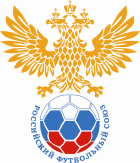 Приложение 2ЗАЯВОЧНЫЙ ЛИСТ 
футбольной команды ______________________________ город ______________________________на участие во Всероссийских соревнованиях по футболу среди команд спортивных школ№Фамилия, имя отчество (полностью)Дата рожденияАмплуаНомер  гражданского паспортаНомер в ЕИАСвиза врачадопуск,   подпись1234567891011121314151617181920212223242526272829№Фамилия, имя отчество (полностью)ДолжностьКонтактный телефон, факс, e-mailДата рожденияПодпись123456Руководитель клуба       М. П.____________  _________________  / ________________ /  
                                        должность                             подпись                              Фамилия, И. О.К соревнованиям допущено ___________________________________ футболистов				                                цифрами (прописью)_________________________________________________Название лечебно-профилактического заведения
«___»___________ 201__ г. Гл. врач   ______________/__________________________/                                         подпись                                                                                                                               Фамилия, инициалы             
М. П.№ФамилияИмяОтчествоПолДата рожденияЕНИГражданствоГражданский паспорт  или свидетельство о рожденииАмплуаРостВесКлубГородРегиональное объединениеМежрегиональное 
объединение1ИвановИванИвановичМ01.01.199512345РоссияСерия: 52 07 Номер: 976627 Выдан: 8 апреля 2002 г. Защитник17565Спартак ТамбовТамбовТамбовская областная Федерация футболаЧерноземье2(или Свительство о рождении для детей)№ФамилияИмяОтчествоДата рожденияДата заявкиДолжностьГражданствоЛицензия тренераДата получения лицензииДата окончания лицензии1ИвановИванИванович10.03.197201.05.2013Главный тренерРоссияВ01.01.201301.01.2016